Press releaseSimposio sulla Bio Emulation il 4 e 5 novembre 2023GC acclama il Bio-Emulation World diretto a SofiaSOFIA, BGR - Il 4 e 5 novembre si terrà presso l'Inter Expo Center di Sofia, in Bulgaria, la conferenza di  Bioemulacion!  Una variegata line-up di 11 dentisti e odontotecnici internazionali provenienti da 7 paesi diversi (Francia, Grecia, Spagna, Belgio, Svizzera, Germania e Taiwan) presenterà vari argomenti in alcune  sessioni e 9 workshop incentrati sui concetti di Odontoiatria Restaurativa Biomimetica che coinvolgono  molti prodotti e flussi di lavoro anche di GC.Il Bio-Emulation Group è stato avviato nel 2008 come think-tank, per respingere i dogmi in odontoiatria e promuovere un intervento minimale.  Oggi è una comunità in crescita di clinici e tecnici altamente qualificati che sviluppano costantemente nuovi metodi per preservare e abbinare il/i dente/i naturale/i.  Da qui deriva la parola Bioemulazione. Pertanto, è un'opportunità unica per avere una panoramica completa dell'intero modo di pensare e delle tecniche di bioemulazione. Come sponsor principale di questo evento, GC sarà naturalmente presente.  "La filosofia dell'intervento minimo, l'alta qualità e l'estetica sono valori fondamentali che GC condivide con il gruppo di bioemulazione", ha affermato Kerstin Behle, Head of Education & Professional Services di GC Europe.  Pertanto, lo scambio reciproco con questi esperti dentali è apprezzato da tutte le parti e siamo lieti di vedere l'impatto dei nostri prodotti e flussi di lavoro sul lavoro clinico che questo gruppo condividerà durante questo simposio". Per ulteriori informazioni e registrazione, controllare www.bioemulation-symposium.com.  I biglietti promozionali sono disponibili fino al 28 aprile!Non vedo l'ora di vederti lì!GC ITALIA S.r.l.Via Luigi Cadorna 6920055 20055 Vimodrone (MI)Italia+39 02 98 28 20 68info.italy@gc.dentalitaly.gceurope.com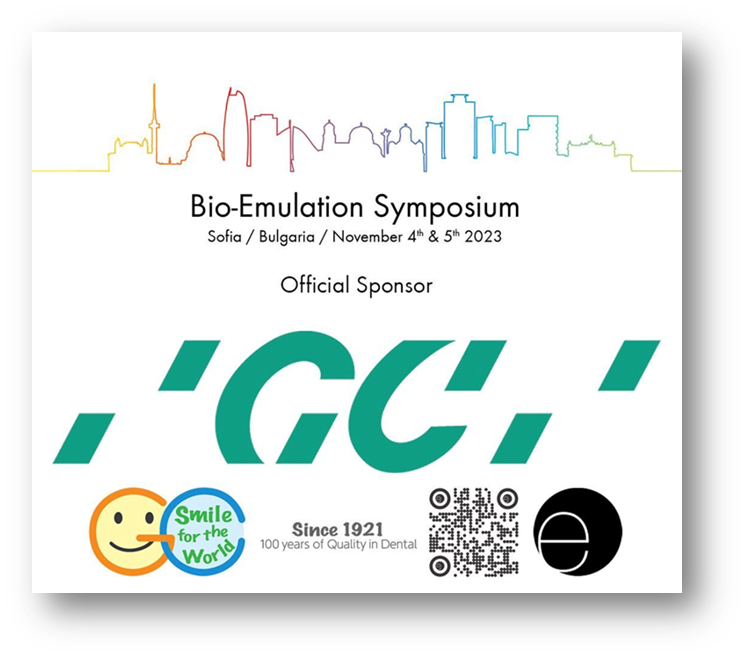 